1 июня «День защиты детей» в Ножовской сельской библиотеке состоялся большой праздник для детей. В программе праздника: открытие новой спортивной площадки для подростков, конкурсная программа. 
С открытием спортивной площадки всех поздравила глава поселения Пахольченко Г.В. Благодаря Правительству Пермского края при распределении субсидий Частинскому району были выделены денежные средства на устройство спортивной площадки в с.Ножовка. И вот свершилось! Площадка установлена. Новая, красивая. Сейчас дело за подростками. Приходите, занимайтесь, только не ломайте. 
А потом началась конкурсная программа. Ведущие: работники Дома культуры и библиотеки, а в гости на праздник к детям пришла «Зюзюка Бильбедорская», которая любит делать гадости, обманывает детей, но дети умные, на её проделки не поддаются. 
Играли в «Горячую картошку», искали приключения, отгадывали спортивные загадки, участвовали в викторине по советским мультфильмам «Мульти-пульти», провели танцевальный калейдоскоп, отгадывали зоологическую «Свою игру», рисовали лето. И Зюзюка Бильбедорская поняла, что дети очень умные, выросли, очень много знают, и начала потихонечку превращаться в Веселушку- Хохотушку. Решила всех детей отблагодарить и чем-то вкусным угостить. Угостила всех булочками, печеньем и конфетами. Весело и незаметно пролетело время, пора и расставаться до следуюПродолжается покраска детских площадок. Вот и мы решили покрасить колеса на детской площадке у Дома культуры.Спасибо Макаровой Вере Александровне, Сычеву Юрию,Бобылевой Алевтине Николаевне, Бобылеву Егору, Бобылевой Полине за отзывчивость. Вместе с нами работал и маленький Сычев Егор. Они сразу откликнулись на предложение обновить площадку. 
Спасибо профкому ПАО "Лукойл-Пермь" за краску. 
Всем здоровья и успехов!!!щей встречи. 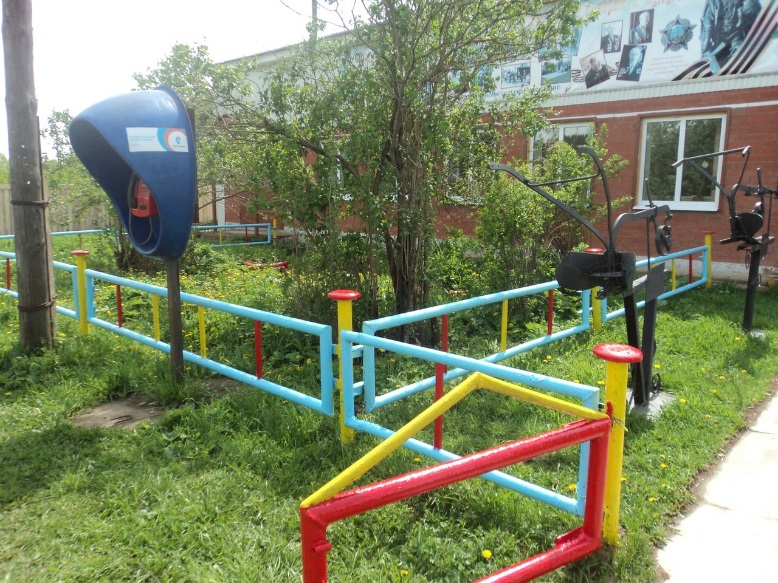 